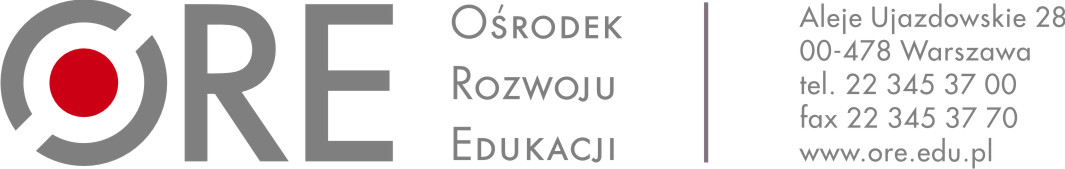 Warszawa, dnia 17 maja 2018 r.Dot. postępowania WA/ZUZP/261/45/2018Informacja z otwarcia ofertZamawiający Ośrodek Rozwoju Informacji informuje, iż w dniu 17 maja 2018 do godz. 9:30 zostały złożone trzy oferty. Wszystkie w terminie.Zamawiający na realizację zamówienia zamierza przeznaczyć łącznie na 3 części 370.000,00 zł brutto, tj.;w części I-120 000 zł bruttow części II -130 000 zł bruttow części III- 120 000 zł bruttoCzęść 1Przygotowanie i przeprowadzenie w zakresie organizacyjnym i rekrutacyjnym konferencji w Białymstoku dla maksymalnie 120 osób w terminie 13-14 czerwca 2018 r.Część 2Przygotowanie i przeprowadzenie w zakresie organizacyjnym i rekrutacyjnym konferencji w Gdańsku/Gdyni dla maksymalnie 120 osób w terminie 11-12 czerwca 2018 r.Część 3Przygotowanie i przeprowadzenie w zakresie organizacyjnym i rekrutacyjnym konferencji w Katowicach dla maksymalnie 120 osób w terminie 4-5 czerwca 2018 r.Nr ofertyNazwa i adres WykonawcyWartość brutto ofertyOdległość obiektu 
od głównego dworca kolejowego przekracza 10 kmOferowany hotel1.Jarosław Grzegorz Głowacki Fordewindul. Mazurska 6/1111-520 Ryn98 400,00 złNIEHotel GołębiewskiUl. Pałacowa 715-064 Białystok2.KDK Sp. z o.o.00-561 Warszawaul. Mokotowska 1484 501,00 złNIEHotel Ibis Styles BiałystokAl. J. Piłsudskiego 2515-444 BiałystokNr ofertyNazwa i adres WykonawcyWartość brutto ofertyOdległość obiektu 
od głównego dworca kolejowego nie przekracza 10 kmOferowany hotel1.Jarosław Grzegorz Głowacki Fordewindul. Mazurska 6/1111-520 Ryn98 400,00 złNIEHotel Almondul. Toruńska 1280-747 Gdańsk2.KDK Sp. z o.o.00-561 Warszawaul. Mokotowska 1492 628,84 złNIEMercure Gdańsk Stare Miastoul. Jana Heweliusza 22, 
80-890 GdańskNr ofertyNazwa i adres WykonawcyWartość brutto ofertyOdległość obiektu 
od głównego dworca kolejowego nie przekracza 10 kmOferowany hotel1.Jarosław Grzegorz Głowacki Fordewindul. Mazurska 6/1111-520 Ryn98 400,00 złNIEPark Hotel Diament Katowiceul. Wita Stwosza 37,40-042 Katowice2.Expansja Advertising Sp. z o.o. ul. Kordeckiego 4760-144 Poznań71 586,00 złNIEPark Hotel Diament Katowiceul. Wita Stwosza 37,40-042 Katowice3.KDK Sp. z o.o.ul. Mokotowska 1400-561 Warszawa64 821,00 złNIEPark Hotel Diament Katowiceul. Wita Stwosza 37,40-042 Katowice